Dashboards can help you move from counting outputs, to telling compelling stories. But before you create one full of pretty charts, take a moment to create a messaging strategy.  Use this worksheet to help build an influential dashboard. EXAMPLEWho Cares? List the stakeholders that are invested in your program. Include anyone that might benefit. FundersHomebuyer Applicants Board MembersDonorsStaff of Local Government AgenciesCity Council MembersState and Congressional legislatorsProgram DirectorLenders Who do you want to share information with?Pick one of the stakeholders you listed above to focus on. Understanding the interests of your target audience will help you create a high impact dashboard.  We want to share compelling, data-driven stories with: What decisions are they making?Will they fund your program? Change local policies? Encourage friends to apply? So that they can determine.....What do they need to see, hear or know in order to act or make a decision?What information do you have that will help them make a decision?  What statements do you want to be able to make? They will be most inclined to act if we can say...What are the data points behind these statements To back up these statements, we need to know: How will you collect the data? To systematically collect this data, we need to:How will you present the information in a dashboard?Will it be an excel chart, or a HomeKeeper or Salesforce dashboard? How will you keep it current?We will share this information by: Who do you want to share information with?We want to share compelling, data-driven stories with potential applicants What decisions are they making?So that they can determine if the program is a good fit with their expectations and whether or not to to apply.  What do they need to see, hear or know in order to act or make a decision?They will be most inclined to act if we can say: Our homes are affordably priced and are typically at least 25% lower than the market value. Over 95% of homeowners that have sold have rated the program good or very good. What are the data points behind these statements In order to back up these statements with data, we need to know... The market rate values of the home at the time of purchase. The affordable sales price. Program satisfaction feedback from outgoing sellers. How will you collect the data? In order to systematically collect this data, we will need to…Collect copies of lender appraisals and record unrestricted market value. Obtain a copy of the final closing statement and document the affordable price. Administer an exit survey for sellers and track responses. Take screenshots of the Social Impact Dashboard showing typical discounts relative to the market. How will you present the information?Will it be a HomeKeeper or Salesforce dashboard? Will you use an infographic using Infogram ( https://infogr.am ) or Canva (https://www.canva.com/ ) ?We will share this information by: Creating an internal dashboard to inform our messaging and communications with potential applicants. Sharing affordability charts comparing the program to the  market with applicants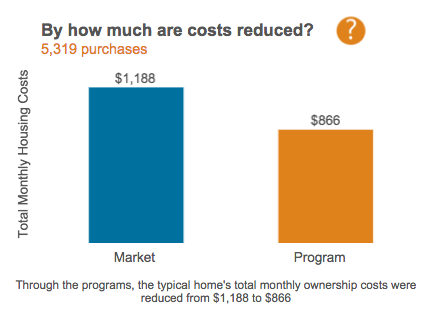 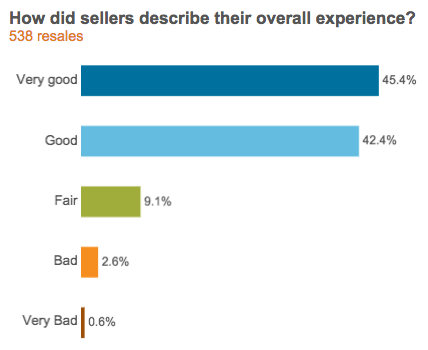 